З А Я В Л Е Н И ЕПрошу принять меня на обучение в ГБПОУг. Москвы "МТК имени Л.A. Филатова"по специальности: «Актерское искусство» по видам:актер драматического театра и кино                                               актер музыкального театра                                                                по специальности «Социально-культурная деятельность»       по виду Организация и постановка культурно-массовых мероприятий и театрализованных представлений                                                    на места, финансируемые  из бюджета            с полным возмещением затрат на обучение      О себе сообщаю следующие данные:окончил (а) в ______году _____ (класс, школа) __________________________________________Дата рождения: ____________ Место рождения:_________________________________________Гражданство: _____________Место жительства (фактическое): ______________________________________________________Дополнительные сведения по льготам: _________________________________________________Для иногородних: При поступлении в колледж на бюджетное место обязуюсь на время обучения предоставить справку о регистрации в городе Москве________________(Подпись)Дата: _______________         Подпись: __________________                                                           ДиректоруГосударственного бюджетного профессионального образовательного учреждения  города Москвы «Московский театральный колледж имени Л.А. Филатова»В.А.ЖИБЦОВУ                                                           ДиректоруГосударственного бюджетного профессионального образовательного учреждения  города Москвы «Московский театральный колледж имени Л.А. Филатова»В.А.ЖИБЦОВУВставить фотоОтФамилия:__________________________Имя: ______________________________Отчество:__________________________Адрес прописки: _______________________________________________________Телефон: __________________________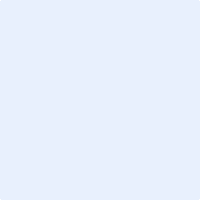 